JEDILNIK 22.04-26.04.2024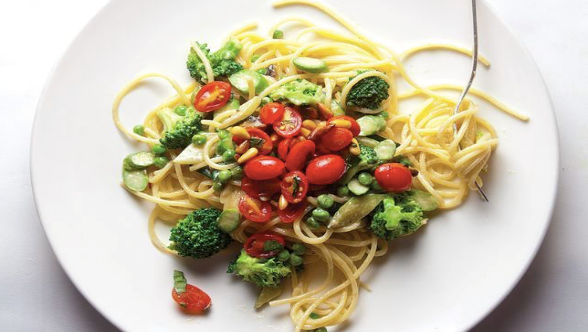 DIETNI JEDILNIKKatalog vsebnosti alergenov v živilih:DATUMMALICAKOSILOPONEDELJEK22. 04. 2024(BREZMESNI DAN)Polnozrnati kruh, domači skutin namaz z zelišči, češnjev paradižnik, sadni čaj z limono, jabolkoZelenjavna juha, slivovi in marelični cmoki na drobtinah, mešani sadni kompotTOREK23. 04. 2024Sezamova bombetka, perutninska pleskavica, zelena solata, zeliščni čaj z limono, bananaDodatno EU ŠS (Jagode)Boranja z mešanim mesom in kuhanim krompirjem, zeljna solata, domači sadni biskvitSREDA24. 04. 2024Mešani polbeli kruh, kuhan pršut, sadni čaj z limono,  jabolkoDodatno EU ŠS (BIO Mleko)Kremna brokolijeva juha, špageti z mletim mesom v bolonjski omaki, mešana zelena solataČETRTEK25. 04. 2024Koruzni žganci, BIO mleko, sadni čaj z medom, bananaKostna juha z zakuho, BIO kus-kus, svinjski zrezki v čebulni omaki, rdeča pesa v solatiPETEK26. 04. 2024Ovseni kruh, kisla smetana, marelična in slivova marmelada zeliščni čaj z limono, hruškaGobova juha, riž z zelenjavo, ribji file v koruzni panadi, paradižnik in paprika v solatiDATUMCELIAKIJA (BREZGLUTENSKI) - BGALERGIJA NA MLEKO (INTOLERANCA NA LAKTOZO)- DIETNI BREZ MLEKA (IL)PONEDELJEK22. 04. 2024MALICA/ZAJTRK: BG kruh, ostala živila brez sledov glutenaKOSILO: Živila brez sledov glutena, BG cmoki, brez drobtinP. MALICA: BG kruhMALICA/ZAJTRK: Brez sledov mleka in laktoze, zeliščni namaz z margarino KOSILO:  Brez sledov mleka in laktoze, dietni cmoki P. MALICA: Brez sledov mleka in laktozeTOREK23. 04. 2024MALICA/ZAJTRK: BG bombetka, ostala živila brez sledov glutenaKOSILO: Živila brez sledov glutena, brez dodane mokeP.MALICA: Brez sledov glutenaMALICA/ZAJTRK: Brez sledov mleka in laktoze, pleskavica brez dodanih mlečnih beljakovinKOSILO: Brez sledov mleka in laktoze, biskvit brez dodanega masla in mlekaP.MALICA: Sojin jogurtSREDA24. 04. 2024MALICA/ZAJTRK: BG kruh, brez sledov glutenaKOSILO: Živila brez sledov glutena, BG testenine, omaka brez dodane mokeP.MALICA: Brez sledov glutena, BG namazMALICA/ZAJTRK: Brez sledov mleka in laktozeKOSILO: Sestavljeno iz živil brez sledov mleka in laktoze, dietne testenine, brez dodane smetaneP.MALICA: Dietni namaz brez sledov mleka in laktozeČETRTEK25. 04. 2024MALICA/ZAJTRK: Živila brez sledov glutena, BG zdrobKOSILO: Živila brez sledov glutena, BG jušne testenine, krompirP.MALICA: Brez sledov glutenaMALICA/ZAJTRK: Brez sledov mleka in laktoze, dietno mleko ali rižev napitekKOSILO: Sestavljeno iz živil brez sledov mleka in laktoze, dietne jušne testenineP.MALICA: Sojin puding brez sledov mleka in laktozePETEK26. 04. 2024MALICA/ZAJTRK: Živila brez sledov glutena, BG kruhKOSILO: Živila brez sledov glutena, brez moke, BG panadaP.MALICA: BG rezinaMALICA/ZAJTRK: Brez sledov mleka in laktoze, brez kisle smetane (margarina)KOSILO: Brez sledov mleka in laktoze, juha brez dodane smetaneP.MALICA: Dietna rezina OPOMBE:Pri dnevnem kosilu vedno na voljo ohlajen čaj ali pa sveža voda z limono.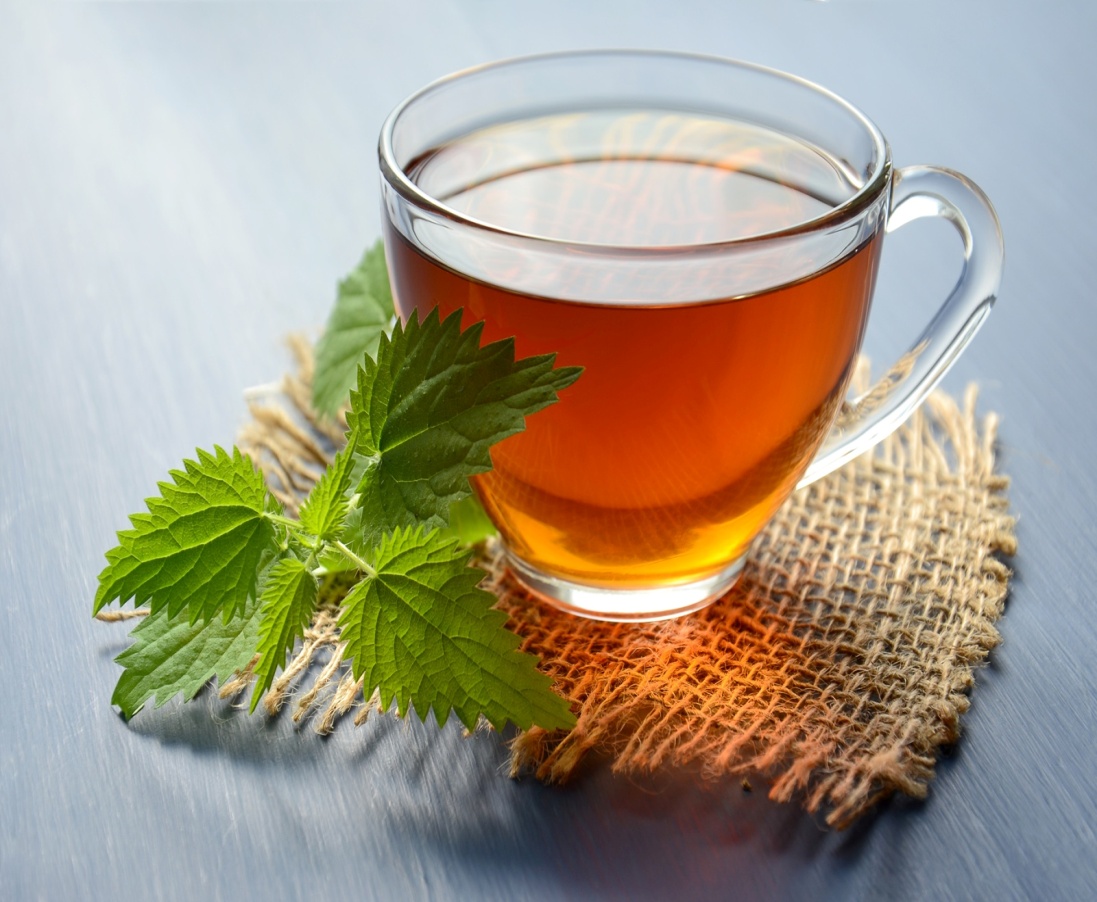 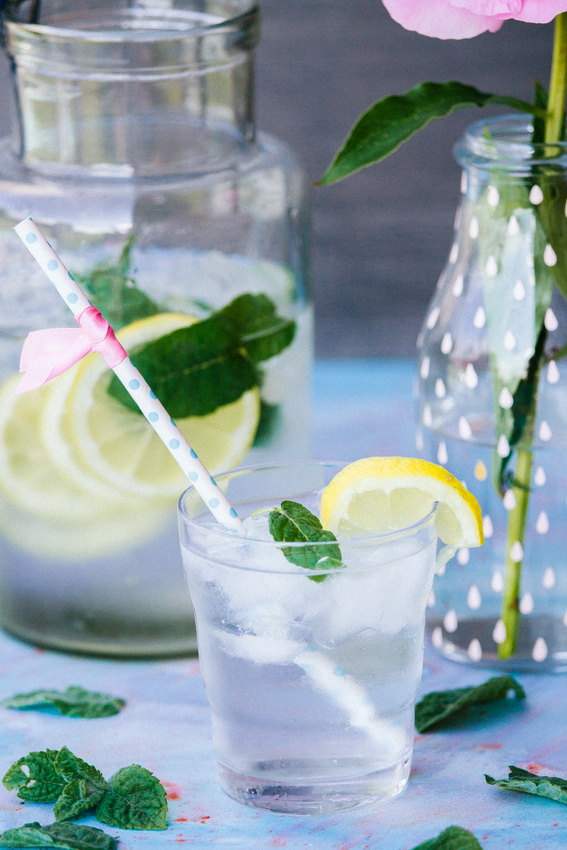 V PRIMERU ZAPLETOV PRI DOBAVI ŽIVIL SI PRIDRŽUJEMO PRAVICO DO SPREMEMBE JEDILNIKA.  BIO ŽIVILO IZ KONTROLIRANE EKOLOŠKE PRIDELAVE LOKALNO PRIDELANA/PREDELANA  ŽIVILA SE VKLJUČUJEJO GLEDE NA SEZONSKO PONUDBO. ŠS-ŠOLSKA SHEMAKer v prehrani otrok ni omejitev glede uživanja alergenov in ker za otroke, ki potrebujejo dietno prehrano, pripravljamo individualne dietne jedilnike, alergenov na jedilnikih ne bomo označevali.oznakaalergen1ŽITA, KI VSEBUJEJO GLUTEN ( pšenica, rž, ječmen, oves, pira, kamut ali njihove križane vrste ali proizvodi iz njih)2RAKI IN PROIZVODI IZ NJIH3JAJCA IN PROIZVODI IZ NJIH4RIBE IN PROZVODI IZ NJIHAARAŠIDI IN PROIZVODI Z NJIHSZRNJE SOJE IN PROIZVODI IZ NJIHLMLEKO IN MLEČNI PROIZVODI, KI VSEBUJEJO LAKTOZOOOREŠKI - mandeljni, orehi, lešniki, indijski oreščki, ameriški orehi, brazilski oreščki, pistacija, makadamija IN PROIZVODI IZ NJIHZLISTNA ZELENA IN PROIZVODI IZ NJIHGSGORČIČNO SEME IN PROIZVODI IZ NJIHSSSEZAMOVO SEME IN PROIZVODI IZ NJIHŽŽVEPLOV DIOKSID IN SULFITI ((v koncentraciji več kot 100mg/kg ali 10mg/l, izraženi kot SO2)VVOLČJI BOB IN PROIZVODI IZ NJIHMMEHKUŽCI IN PROIZVODI IZ NJIH